Муниципальное казенное общеобразовательное учреждение «Средняя общеобразовательная школа №5 имени А.С. Макаренко» городского округа «город Кизляр»Республики ДагестанСогласовано: 										    Утверждаю:_________________										______________Зам. директора по ВР							Директор МКОУ СОШ №5Абдулкеримова В.В.								               Щеглов Ю.А.« 1 »  сентября   2022г. 								« 1 »  сентября   2022г.				           ПЛАН РАБОТЫДетского общественного объединения «Юные Макаренковцы» Российского движения школьниковна 2022-2023 учебный год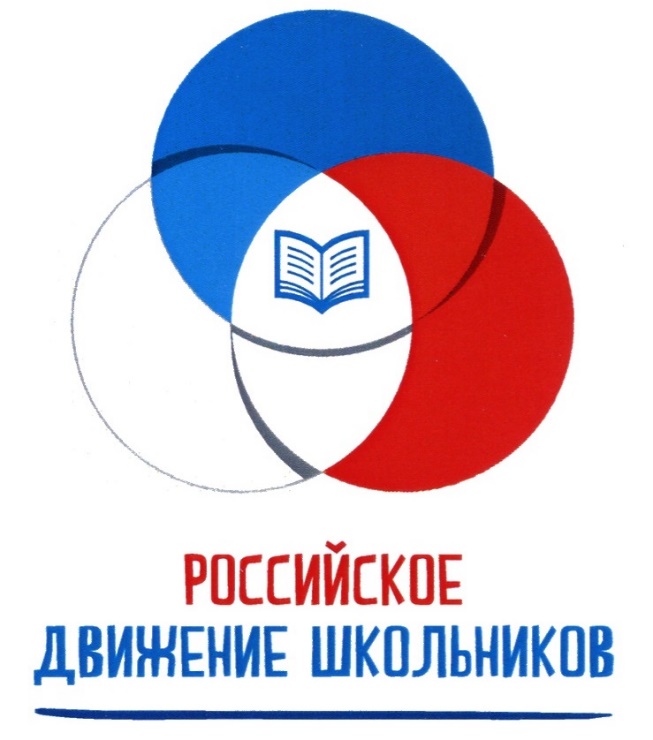 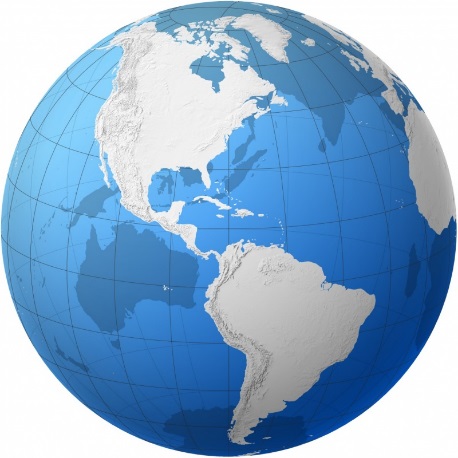   ДЕТСКАЯ ОБЩЕСТВЕННАЯ ОРГАНИЗАЦИЯ                 «ЮНЫЕ МАКАРЕНКОВЦЫ»г.Кизляр, 2022г.Цель:Создание условий для самоопределения, самосовершенствования, саморазвития и самореализации детей и подростков через организацию активной, насыщенной интересными и полезными делами жизни детского коллектива, укрепление нравственного климата в нем и гуманных отношений.Задачи:Создание оптимальных условий для развития каждого школьника, с учетом его индивидуальных способностей и потребностейРазвитие у учащихся патриотических, гражданских, нравственных и эстетических чувств, а также чувства долга, ответственностиПриобщение учащихся к творчеству, обеспечение условий для самореализации творческих способностей и потребностей каждого школьникаСпособствовать формированию здорового образа жизни, системы общечеловеческих и социальных ценностейВоспитание культуры поведения, формирование коммуникативных навыков, гражданских и нравственных качеств, развитие творческого мышления, необходимого для практической деятельности, познания, ориентации в окружающем миреСтаршая вожатая МКОУ СОШ №5	______________		Хасанова Р.М.Организационная работаОрганизационная работаОрганизационная работаОрганизационная работа№МероприятиеКласс ОтветственныеСЕНТЯБРЬСЕНТЯБРЬСЕНТЯБРЬСЕНТЯБРЬ1Линейка, посвященная «Дню Знаний»1-11Заместитель директора по ВРСтаршая вожатая2Единые классные часы1-11Классные руководители3День народного Единства Дагестана5-11Заместитель директора по ВРСтаршая вожатаяОКТЯБРЬОКТЯБРЬОКТЯБРЬОКТЯБРЬ1День пожилых людейактив2Праздничная программа «Наши добрые учителя», посвященная Дню Учителей8Классный руководитель3Осенний праздник «Королева Осень»5-8Старшая вожатая, актив ДОО4Конкурс поделок на тему: «Осенняя пора»1-4Старшая вожатая, актив ДОО5Акция «С днем рождения, РДШ», посвящ. Дню рождения РДШДДТ29.10.Старшая вожатая, актив ДОО, методист МБУ ДО «ДДТ»НОЯБРЬНОЯБРЬНОЯБРЬНОЯБРЬ1Беседы в классах «День народного единства», конкурсы, стенгазеты2-4Классные  руководители2Конкурс чтецов ко Дню Матери, конкурс рисунков «День Матери»2-4Педагог-библиотекарь ДЕКАБРЬДЕКАБРЬДЕКАБРЬДЕКАБРЬ1Новогодний бал1-11Зам. директора по ВР, старшая вожатая, классные руководителиЯНВАРЬЯНВАРЬЯНВАРЬЯНВАРЬ1Работа по плану зимних каникул2-8Зам. директора по ВР, старшая вожатая, классные руководители2Акция «Неделя Соколят» (с 23.01.2022г. по 28.01.2022г.)2-4Старшая вожатая, классные руководителиФЕВРАЛЬФЕВРАЛЬФЕВРАЛЬФЕВРАЛЬ1Конкурс плакатов «В их детство ворвалась война», посвящ. Дню памяти юного героя-антифашиста  2-704.02.Старшая вожатая,Классные руководители,4«Поговорим о любви в День святого Валентина»2-11Старшая вожатая, классные руководители5Конкурс рисунков «Папин день»2-4Старшая вожатая, классные руководителиМАРТМАРТМАРТМАРТ1Работа по плану весенних каникул2-4Старшая вожатая, классные руководители 2Конкурс рисунков «8 Марта»2-8Старшая вожатая, классные руководители АПРЕЛЬАПРЕЛЬАПРЕЛЬАПРЕЛЬ1Неделя добра18.04.-23.04Методист МБУ ДО «ДДТ»Старшая вожатая,классные руководители2Неделя здоровья1-11Зам. директора по ВРСтаршая вожатая, учителя физической культурыМАЙМАЙМАЙМАЙ1Конкурс декоративно-прикладного творчества «Война. Победа. Память», посв. Дню Победы ДДТ05.05.Старшая вожатая4Праздник «Последний звонок»9,11Зам. директора по ВР,Старшая вожатая,Классные руководителиПлан работы РДШна 2022 – 2023 учебный годПлан работы РДШна 2022 – 2023 учебный годПлан работы РДШна 2022 – 2023 учебный годПлан работы РДШна 2022 – 2023 учебный годКлючевые общешкольные делаКлючевые общешкольные делаКлючевые общешкольные делаКлючевые общешкольные делаДелаКлассы Ориентировочноевремя проведенияСодержание, информационные ресурсыОрганизация и проведение Всероссийских акций РДШ в формате «Дней единых действий» Организация и проведение Всероссийских акций РДШ в формате «Дней единых действий» Организация и проведение Всероссийских акций РДШ в формате «Дней единых действий» Организация и проведение Всероссийских акций РДШ в формате «Дней единых действий» Всероссийская акция, посвященная Дню знаний1-11 кл.ежегодноФормат № 1. Акция «Квиз: «День Знаний» Формат № 2. Акция «Создай портрет ученого» Формат № 3. Акция «По следам ученых твоего города»Информация в группахhttps://vk.com/naukardshhttps://www.instagram.com/skm_sciencevk.com/naukardshВсероссийская акция «Экодежурный по стране»1-11 кл.10.09. ежегодноЭстафета  экологических акций.Цель экодежурства – не соревнование или размер очищенной территории, а сам факт заботы о малой родине. Всероссийская акция, посвященная Дню Туризма1-11 кл.29.09. ежегодноФормат № 1 Акция «По следам Жюль Верна»Формат № 2  Акция «Локали»Формат № 3 Акция «Сквозь Россию»Информация в группах:Вконтакте https://vk.com/yapoznayurossiyu, Инстаграм: https://www.instagram.com/p_rdsh/Всероссийская акция «День Учителя»1-11 кл.ежегодноИнформация в группахhttps://vk.com/naukardshhttps://www.instagram.com/skm_sciencevk.com/naukardsh День матери1-11 кл.25.10. ежегодноВконтакте https://vk.com/skm_art Инстаграм https://www.instagram.com/skm_artlab/Всероссийская акция «Спасибо, тренер»1-11 кл.30.10 ежегодноИнформация размещена:сайт https://xn–n1abebi.xn–d1axz.xn–p1ai/,Всероссийская акция, посвященная Дню народного единствал.04.11 ежегодноИнформация размещена на сайте:Российское движение школьниковМеждународная акция «На спорте!».1-11 кл.17.11. -19.11. ежегодноИнформация размещена:сайт https://xn–n1abebi.xn–d1axz.xn–p1ai/, Всероссийская акция, посвященная Дню неизвестного солдата1-11 кл.3.12. ежегодноИнформация размещена на сайте:Российское движение школьниковВсероссийская акция, посвященная Дню Героев Отечества1-11 кл.9.12. ежегодноФорматы:-Акция «Встреча с Героем»;- Акция «Забота о Героях прошлого»;
- Акция «Герои нашего времени».Всероссийская акция, посвященная Дню Конституции Российской Федерации1-11 кл.12.12. ежегодноИнформация размещена на сайте:Российское движение школьниковДень науки1-11 кл.8.02. ежегодноИнформация в группахhttps://vk.com/naukardshhttps://www.instagram.com/skm_sciencevk.com/naukardshВсероссийская акция, посвященная Дню Защитника Отечества1-11 кл.23.02. ежегодноИнформация размещена на сайте:Российское движение школьниковМеждународный женский день1-11 кл.8.03. ежегодноИнформация в группах:Вконтакте https://vk.com/skm_art Инстаграм https://www.instagram.com/skm_artlab/День космонавтики1-11 кл.12.04. ежегодноИнформация в группахhttps://vk.com/naukardshhttps://www.instagram.com/skm_sciencevk.com/naukardshВсероссийская акция, посвященная Международному Дню Земли1-11 кл.22.04.-30.04. ежегодноФорматы № 1. Акция «По страничкам Красной книги». Участникам предлагается вырезать по контуру на листе бумаги краснокнижных животных и сфотографировать на фоне природного объекта. Затем работы необходимо опубликовать в социальных сетях под хештегами. 
Формат № 2. Экологический квиз. Участникам предлагается в своих образовательных организациях провести квиз на экологическую тематику и разместить информацию о нём в социальных сетях под хештегами.Всероссийская акция, посвященная Дню Победы1-11 кл.9.05. ежегодноИнформация размещена на сайте:Российское движение школьниковВсероссийская акция, посвященная Всемирному Дню охраны окружающей среды1-11 кл.5.06.2022 – 12.06. ежегодноФормат № 1. Акция ««Стражи Земли»«. Участники делают таблички или видеоролики от лица природного объекта с просьбой не загрязнять этот природный объект.
Формат № 2. Экологичные экскурсии. Участникам в своих регионах будет предложено побывать на экскурсии на мусороперерабатывающих заводах, на экологичных предприятиях и т.д.
Формат № 3. Плоггинг РДШ. Участникам предлагается провести субботник в формате плоггинга (бег трусцой, во время которого необходимо собирать мусор в парках, лесах, пришкольных территориях и т.д.)Всероссийская Акция, посвященная Дню России1-11 кл.12.06. ежегодноРеализация Форматов Формат № 1 Акция «ПРОулицы»Формат № 2 Акция «Собираем Россию»Формат № 3 Квест «Сквозь Россию» Всероссийская акция, посвященная 22 июня (День памяти и скорби)1-11 кл.22.06. ежегодноИнформация размещена на сайте: Российское движение школьниковВсероссийская акция, посвященная Всероссийскому Дню семьи, любви и верности1-11 кл.8.07. ежегодноИнформация размещена на сайте: Российское движение школьниковВсероссийская акция, посвященная Дню государственного флага России1-11 кл.22.08. ежегодноИнформация размещена на сайте: Российское движение школьников